Resume                 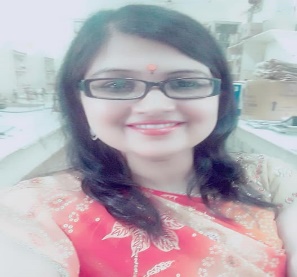 Dr. Anita Singh                                                                           
B/M- 54, Nehru Nagar,Bhopal-462003(0755)2764128, 9425016474a4anitasingh@gmail.comObjectiveA well-organized professional with experience in teaching, mentoring, and counselling. Have a proven track record of increasing test results and effectively educating. Ability to work well with others and address difficulties and conflicts in a professional manner. Have the capacity to convey difficult material in a straightforward and enjoyable manner. I'd like to give my knowledge and talents to an institution that provides true job advancement opportunities.PERSONAL DETAILS  Name of the Candidate			: Dr. Anita Singh  Husband’s Name				: Mr. Narendra Singh  Permanent Address			            : B/M-54, Nehru Nagar, Bhopal  Address for communication		: B/M-54, Nehru Nagar, Bhopal  Date of Birth		                        : 05 November, 1983Sex			                                    : FemaleMarital Status		                       :  MarriedNationality		                                   :  IndianChildren                                                       : TwoEducational Qualification                         :  M.Sc. (Chemistry), M.Ed., PGDCA, Ph.DKey Strengths:Critical thinking, Decision Making SkillLearning agility, quick learnerLeadership qualityAdaptability to any platform in a short period of timeCommand on MS office and Excel Areas of Research Interest                         : Organic Chemistry, Environmental Chemistry,                                                                           Analytical Chemistry, Soil Chemistry, Green                                                                            ChemistryORCID id :  https://orcid.org/0000-0002-6716-1875Google scholar link : https://scholar.google.com/citations?user=qAA8DAYAAAAJ&hl=enACADEMICSHigh School (78.8%), 1999  
Raman Higher Secondary School, Bhopal Intermediate (Biology, 70.6% ), 2001 
Raman Higher Secondary School, Bhopal B Sc  (71.55%), 2004 
Sri Satya Sai College of Women, Barkatullah University, Bhopal B Ed  (77.6%), 2006 
Regional Institute of Education(NCERT), BhopalM Sc  (Organic Chemistry, 68.35%), 2008 
Sri Satya Sai College of Women, Barkatullah University, Bhopal M Ed  (Educational Planning and Management, 78%), 2009 
Regional Institute of Education(NCERT), BhopalUGC NET qualified December 2010Doctor of  Philosophy (Ph.D.)Title of Thesis: “Characterization and Evaluation of Biochar and its use as a Soil Amendment”University: Barkatullah UniversityYear: 2019Guide: Dr. Rashmi Singhai, Professor of Chemistry, Regional Institute of Education, Shyamla Hills, Bhopal.Co-Guide: Dr. A.K. Biswas, Principal Scientist and Head of Department, Division of Soil Chemistry and Fertility, Indian Institute of Soil Science Nabibagh, Berasia Road, BhopalOTHER QUALIFICATIONPGDCA Makhanlal Chaturvedi National University of Journalism and Communication, Bhopal with 81%, Dec 2014-Jan 2015PROFESSIONAL EXPERIENCE Career College, BHEL Bhopal 
Asst. Professor, Education (2010-2012) Asst. Professor, Chemistry (2012-till date)MembershipIndian Chemical SocietyAssociation of Chemistry Teachers, TIFFR, Mumbai/Life MemberEdwin Group of JournalEditorial Board member Global Journal Engineering, Science & Social Science Studies Edwin Group of JournalReviewerPEER REVIEWER CONTRIBUTION in 2021 for Biochar (springer) Expert Talk Delivered Talk in Webinar on “Role of Green Chemistry and Technology for Sustainable Development” organized by Saifia College of Science, Bhopal, 12 April, 2021 Expert talk on “Green Technology: A New Paradigm in Business” organized by PG Department of Commerce, Khalsa College for Women, Ludhiana, 15th May 2021PUBLICATIONSResearch papers in International/National JournalProduction of Biochar from Mustard for Agriculture Use and Carbon Sequestration, International J. of Chem Tech Research, 2013, 5(2), 844-848.Effect of Pyrolysis Temperature and Retention Time on Mustard Straw-Derived Biochar for Soil Amendment, J.Basic.Appl.Sci.Res.2015,5(9)31-35Constructivist Instructional Practice during Internship of Pre Service Teacher, Christ Journal, 2017,2394-8892Influence of pyrolysis temperature on physicochemical characteristics of biochar for agricultural use, International Journal of Recent Trends in Science And Technology, 2018 pp 262-264Biochar For Soil Amendment in Agriculture and Crop Productivity, Madhya Bharti Journal of Science,2018,61 (1),55-57Zeolite: Specific Selectors for Ammonium ion in Soil, Career Int. J. Sci. & Tech., Vol. 1, Issue: 1, 2018, 14-18. Influence of Pyrolysis Temperature on Production Yield and Nutrient Properties of Produced Biochar, EJBSS,2019,7 (4),221-230Drumstick Activated Charcoal Tablets: Potential Biosorbent Material and its application to Remove Heavy Metals via MATLAB assisted Paper Based Sensor, Materials Today: Proceedings@Elsevier, ISSN: 2214-7853,June 2020; SCI, IF 1.3 DOI: 10.1016/j.matpr.2020.06.127Application of MATLAB assisted Paper Sensor for determination and removal of Lead in Ocimum Sanctam, Gingeber Officinalis and Tea Extracts: A Research Report, Food Analytical Methods Under ReviewA STUDY OF THE REMOVAL OF METHYLENE BLUE DYE POLLUTANT FROM AQUEOUS SOLUTION WITH  SPECIAL REFERENCE OF BIOADSORBENT DERIVED FROM TEMPLE WASTE Under ReviewPhysico-Chemical and Surface Characteristisation of Biochar Produced from Subabul at Different Pyrolysis Temperature Under ReviewChapter“Role of Carvone and Surfactant Producing Bacteria in Bioremediation of Polychlorinated Biphenyls” in Bioremediation and Phytoremediation Technologies in Sustainable Soil Management, Volume 4: Degradation of Pesticides and Polychlorinated Biphenyls"Weblink: https://www.appleacademicpress.com/bioremediation-and-phytoremediation-technologies-in-sustainable-soil-management-volume-4-degradation-of-pesticides-and-polychlorinated-biphenyls/9781774910382One book in press@Bentham Science PublicationPatent publishedIndian patentA Cost Efficient Audio and Text Based English Reading Platform Processed by Artificial Intelligence for Blind or Partially Blind People Utilized by Sequential Touch. Application Number:202121024557Australian patentSequential Touch Based Text and Audio Conversion System with Artificial Intelligence in Hindi Unicode for Blind Community. Application Number 2021104954 ACHIEVEMENT AND AWARDSEvaluator (Judge) of the M. P. State level   National Children's Science Congress held at SAM Global University, Bhopal on 3-5 Feb.2021Convener: National NAAC Conference, 6-7 Feb 2020, Career College, BhopalJoint Organizing Secretary, National NAAC Conference, June 2021Attended One Day Workshop on “Moodle Learning Management System” conducted by IIT Bombay on 15 March 2019Core Committee Member in “International Conference on Science, Technology, Management and Engineering-ICSTME” on 25-26 Feb, 2019 Presented paper in “International Conference on Science, Technology, Management and Engineering-ICSTME” on 25-26 Feb, 2019Presented paper in National Seminar on ‘Role of Advanced Techniques in Chemical and Environment Sciences’ on 23-24 May, 2018Organizing Secretary in International Conference ACAEE:2018 held on 8th-10th March 2018Presented paper in International Conference ACAEE:2018 held on 8th-10th March 2018Valued Evaluator for State level camp Madhya Pradesh of Vidyarthi Vigyan Manthan organised by Vijnana Bharati in association with NCERT,MHRD,GIVP,DST held on 10th Feb.2018Editor of e-proceeding of ISCA : International Conference  ACAEE:2018 held on 8th-10th March 2018Participated in FDP organized by Career College, Bhopal on 12 September, 2017. Resource person (Judge) of the district level of 25th National Children's Science Congress held SPS,Rohit Nagar,Bhopal on 25th Oct.2017Presented paper in National seminar on ‘Role of IQAC in exploring Interdisciplinary approaches in Higher Education for Quality Enhancement’ on 10 October, 2017.Joint Organizing secretary in International conference on Technological Advancements in Environment Management 1-2 March 2017Participated in International conference on Make in India An Opportunity for sustainable Entrepreneurship Development on 16-17 February, 2017.Presented paper in International conference on Bridging Innovations in Pharmaceutical, Medical and Biosciences organized by Innovare Academic science in association with Paramita Health Care society on 11-12 february, 2017.Evaluator(Judge) of the M. P. State level  24th National Children's Science Congress held at Bansal Institute of technology,Bhopal on 28-30 Nov.2016Brand Ambassador of Bhopal Municipal Corporation 'Swachh Bhopal Campaign',2016Participated in National Conference on Recent Advances in Science, Technology & Health care at Career College, Bhopal, on 29-30 September 2016.Presented paper in NAAC sponsored National Seminar on “21st Century Teaching Skills for an Effective Teacher” at Christ College, Bhopal on 27-28 August, 2016.Contributed in organizing the 3rd State level Intercollegiate Quiz competition at Career College of Management, Gandhi Nagar, Bhopal, 2016Participated in 4th International Conference on “Challenges in Environmental Science and Technology” at Swami Vivekanand University Sagar, on 27-28 February 2016.Participated in National Seminar on “Environmental & Technology Innovations 2016”at Career College, Bhopal on 5-6 February, 2016.Presented paper in 3rd International Conference on “Environmental Friendly Agriculture & Horticulture in Planning of a Smart City” held at Noor-Us-Sabah Palace, Bhopal on 12-14 December 2015.Presented paper in International Conference on “Innovative Agriculture for Rural Prosperity” at Ravindra Bhawan on 27-28th November 2015.Attended National Conference on “Soil Degradation & Water pollution Caused due to Hazardous Waste of Industries” held at Gandhi P.R. College, Danish Nagar, Bhopal on 7 November 2015.Participated in the National Conference on “Green Chemical Technologies for the Progress of the Nation” at SIST in association with RSCS on 19 September 2015.Participated in the National Seminar on “Global Dimensions to Protect and Preserve the Environment” on 23 Dec. 2013 Attended Symposium on “Innovations in science and technology for Inclusive Development” at RKDF University on 14 December 2013. Attended Special Training Programme for Academic Counsellors through Teleconferencing on 19th October, 2013 at IGNOU Regional Centre Bhopal.Participated in the National Conference on “Innovative and Emerging Trends in Information Technology” at Career College, Bhopal on 27-28 September, 2013.Presented paper in National Conference on Emerging Trends in Renewable Energy Sources held at Radharaman Institute of Technology & Science, Bhopal during 29-30 April 2013.Presented paper in National Seminar on “Green Chemistry” on 22-23March 2013.Presented paper in International Conference on Global Scenario in Environment and Energy organized by MANIT on 14-16 march 2013.Done training program on “Advanced Instrumentation Methods” at MPCST, Bhopal on 4-8 March, 2013.Presented paper in National Seminar on “Computer Assisted Drug designing & Green Chemistry” during 19-20 January 2013 held at Career College, Bhopal.Participated in the Pre-Congress workshop on ‘Research Methodology and Scientific paper writing’ held at MPCST during 26-27 February 2013.Attended 49th Annual Convention of Chemists 2012 held at NITTTR, Bhopal on 12-15 December, 2012.Participated in the Two Days Training Workshop on “Environmental Conservation & Management” held on 10-11 December, 2012 at EPCO Institute of Environmental Studies, Bhopal.Attended Orientation Programme for Academic Counsellors, jointly organized by Regional Services Division and Staff Training and Research Institute of Distance Education, IGNOU, New Delhi at Regional Centre during 7-8 December, 2012.Participated in the National Workshop on “Chemistry and Environment, Recent Advances in Environmental Sciences” at Career College, Bhopal on 28-19 April, 2012.Awarded Gold Medal for best student of B.Sc. (final year) in 2003-04 academic year. Completed technical training in Plastic Processing and Plastic Testing at CIPET Bhopal in July-Aug. 2007Awarded first in Intercollegiate paper Presentation Competition held by Indian Science Congress Association Bhopal Chapter held on 24 October 2007Awarded certificate of academic excellence for securing second position in M.Sc. (final) Chemistry of Sri SatyaSai College of Women, Bhopal in session 2007-08Awarded certificate of academic excellence for securing second position in M.Ed of Regional Institute of Education, Bhopal in session 2008-09Online Webinar/Workshop/FDP/Conferences: Online Faculty Development Program on BEST PRACTICES IN DEVELOPMENT OF E-CONTENT (PowerPoint Based Video Lectures) of Six Days (36 contact hours) from 28th  June to 03rd July, 2021 organized by GOVERNMENT OF MADHYA PRADESH DEPARTMENT OF HIGHER EDUCATIONParticipated & completed successfully AICTE Training And Learning (ATAL) Academy Online Elementary FDP on "Life Skills for Blissful Life" from 2021-6-7 to 2021-6-11 at Centre for Life Skills & Soft Skills (CLAS), Swaraj Sadan, M.D University RohtakOne-Month Workshop on “Preventive Healthcare: Yog for Anxiety and Stress Management during Covid Pandemic” organized by the Department of Physical Education and Internal Quality Assurance Cell (IQAC), Janki Devi Memorial College from 21st May, 2021 to 21st June, 20218-Day National Level Online Faculty Development Program on “ How to make Teaching Learning Process Effective & Outcomes based ” organized by Department of Commerce in association of Indian Agricultural Research Institute, Indore, India held during 14th June to 21st June 2021.Attended Advanced Excel workshop on 30th May, 2021Webinar on Hands on Training on “Statistics Using R Programming” conducted by Department of Mathematics, KPRIET on 22 May, 2021One Week International FDP on “Energy and Environmental Science, Technology and Management for Sustainable Development” jointly organized by Department of Civil engineering, Dr. D.Y. Patil Institute of Technology, Pimpri, Pune and Eduenergy, Singapore, held on 20-25th May, 2021One day workshop on Book and Article Publishing and Springerlink Platform Demonstration, Sponsored by Pandit Madan Mohan Malviya Mission on Teachers and Teaching, MHRD in collaboration with Springer Nature, organized by Gurunank Dev University, Amritsar, April 22, 2020 “The 2020 JCR Training & Certification Program”, Web of Science by Clarivate Analytics Company & web of Science Group, May 7 and 15 2020Online Training Program on “Educational Video Creation: E-Content Development (EVC 2020), collaboratively organized by the Department of English, Department of Fishery Science and Department of Geology of Toshniwal Arts, Commerce and Science College, Sengaon, Dist. Hingoli, Maharashtra, India , May 11-13, 2020 National Webinar on, “Positive Impacts of Lock Down on Environment”, organized by Pt. S N Shukla University, Shahdol, MP, May 15, 2020Two-Day International Webinar (ONLINE) on ‘COVID-19 and Emotional Wellness’ organized by the School of Education, Central University of Jammu under the aegis of Pandit Madan Mohan Malviya National Mission on Teachers and Teaching (PMMMNMTT), on May 15th – 16th, 2020.International E-Conference on “Strategies & Challenges in Higher Education during COVID-19 Lockdown Period in India with reference to the World” organized by Government Vidarbha Institute of Science & Humanities, Amravati, India on 15th - 17th May, 2020.One Week Virtual International Faculty Development Program on “Advanced Topics in Chemical Analysis”, organized by Dept. of Chemistry, NallamuthuGounder Mahalingam College, Pollachi, Coimbatore, Tamilnadu, May 15-21, 2020Two Day online Faculty Development Program on, “Project Proposal for  Funding Agencies (UGC STRIDE, ICSSR IMPRESS): Preparation and Submission Protocol”, organized by Patrician College of Art and Science, Adyar, Chennai, May 16-17, 2020. Indo-Egyptian webposium on “Covid Reality: Cost of Human Livesand Economy of the World”, organized by Chhatrapati Shahu ji Maharaj University, Kanpur, UP, May 18, 2020 One Day Online National Seminar on Advances in Material Science organized by Maharshi Dayanand College of Arts, Science and Commerce, Parel, Mumbai, May 20, 2020Webinar on  “Kindness - Building a better Chemistry Culture”, organized by Chemistry World Webinars, Royal Society of Chemistry, May 21, 2020International Webinar on “Materials for Energy, Environment and Healthcare Applications”  organized by Department of Chemistry, The Gandhigram Rural Institute - DTBU, Gandhigram, (Deemed to be University), Tamilnadu May 21-22, 2020.Hands on Workshop on “Moodle May 21-22, 2020 organized by Departmentof Chemistry, The Gandhigram Rural Institute - DTBU, Gandhigram, Tamilnadu.Hands on Workshop on “Moodle-An Online E-Learning Platform”, organized by Chameli Devi Group of Institution, Indore, Online National Workshop in “Structural Bio-informatics-In-Silico Techniques in Drug Designing”, organized by Bioinformatics Centre (SunDIC), Dept. of Biotechnology, Barkatullah University, Bhopal, & Corporate Institute of Pharmacy, Bhopal, May 27-29, 2020National Webinar on “Organic Chemist and Spectroscopy: Introduction of NMR and its Applications in Structure Determination”, organized by Shri Vaishnav Institute of Forensic Scienece, Shri Vaishnav Vidyapeeth Vishwavidyalaya, Indore, May 28, 2020Online National Conference on “Quality in Teaching, Learning and Evaluation: ANeed for Academic Excellence” organized by IQAC Cell, St. Aloysius College, Jabalpur, under Paramarsh Scheme, May 29-30 2020. Virtual National Seminar on, “Comprehensive Quality Initiatives & Challenges for Higher Education in Digital Era” organized by People’s University, Bhopal, May 30, 2020Online Webinar On “Recent Advancements in Bio & Nanomaterials” sponsored by AICTE, organized by PG and Research Department of Physics, Vivekanandha College of Arts and Sciences for Women (Autonomous), Tiruchengode, Namakkal, May 30, 2020International Webinar on “Recent Advances in Material Science and Technology” organized by Bannari Amman Institute of Technology, Sathyamangalam, Erode, Tamil Nadu, June 4-6, 2020Webinar on ‘Tools and Techniques for Research Work’organized by IQAC & Central Library RNTU, Bhopal, June 4 and 9, 2020National Webinar on Covid-19, Environmental Awareness and Human Health, organised by Mahatma Gandhi Chitrakoot Gramodaya Vishwavidyalaya, Chitrakoot, Satna (M.P.) on occasion of World Environment Day, June 05, 2020.National Webinar on “Nanotechnology For Clean Energy Storage and Environmentally Sustainable E-Mobility” organised by Department Of Chemistry, University Institute Of Technology, BU Bhopal, June 6, 202013th Shri K.C. Bansal Memorial National Workshop (Virtual) on sponsored by PCI & AICTE, organized by Bansal College of Pharmacy, Bhopal, “Handling of some analytical instruments” Theme :To become master of Operational HPLC, June 8,  2020.International Webinar on “Material Science (IWMS 2020)”organized by Association of Chemistry Teachers, Homi Bhabha Centre for Science Education (TIFR), Mumbai and Department of Chemistry, Govt. Madhav Science College, Ujjain, June 9, 2020.Webinar on “ROLE OF DRUG CONTROL DEPARTMENT AND ANTIVIRAL DRUGS FOR FIGHTING AGAINST COVID-19” conducted by Faculty of Pharmacy, Dr. A. P. J. Abdul Kalam University, Indore in association with IPGA, M.P. State Branch organized on 09th June 2020,Two Days Webinar on, “Innovative and Effective way of Teaching and Learning” organized by Dept. of Chemistry, Pt. S N Shukla University, Shahdol, June 8-9, 2020International Virtual Conference on, “Emerging Trends in Online Learning and Global Challenges in Higher Education Framework Post Covid-19” organized by Department of Computer Science, Career College, Bhopal, June 17-18, 2020National Webinar on, “Recent Advances in Modern Analytical Techniques”, organized by Placement Cell of AU College of Science and Technology Andhra University & Perkin Elmer, June 22-24, 2020 National Webinar on, “Research, Innovation and Extension: Criterion 3 of NAAC Assessment under revised Accreditation Framework”, sponsored by State Project Directorate under World Bank MPHEQIP Dept. Of Higher Education, Govt. of MP, Bhopal, organized by Govt. Science College, Jabalpur, June 24-25, 2020National Webinar on, “Recent Advancements in Highly Fluorescent Carbon Quantum Dots for Multi-Potential Application”, sponsored by AICTE, organized by Christian College of Engineering and Technology, Oddanchatram, Dindigul, Anna University, Chennai, June 26, 2020International Web Conference on Advanced Material Science and Engineering 11-12 Sep 2020, Bannari Amman Institute of Technology, Sathyamangalam, TamilnaduNational Convention of Chemistry Teachers 2020 and International Webcon on Recent Advances in Chemistry Education and Chemical Research (IWRACECR-2020), 29 Dec to 1 Jan 2021FDP on National Mathematics Day, NITTTR, Bhopal, 30 Dec 2020 to 1 Jan 2021National webinar on Mass Spectroscopy: Basics and its applications organized by Shri Vaishnav Vidyapeeth Vishwavidyalaya, Indore Shri Vaishnav Institute of Forensic Science on 10 June 2020.	National webinar on “Spectroscopy and Solid-State Chemistry” organized by School of Studies in Chemistry & Biochemistry, Vikram University Ujjain on 17th and 18th July 2020.	Participated in National Convention of Chemistry Teachers (NCCT-2020) organized by Association of Chemistry Teachers and MLSM College, Darbhanga, Bihar from 29th November to 1st December 2020.	Participated in “The International Education & Skill Summit- TIESS Virtual 2021 from 27th to 30th January 2021.	International webinar on Empowering Diversity in Science organized by Kamla Nehru Mahavidalaya, Nagpur and Association of Chemistry Teachers on 9 February 2021.	One day online National Workshop entitled “ICT Tools for Chemistry Teachers” organized by Guru Angad Dev Teaching Learning Centre, SGTB Khalsa College on 22nd February 2021.National webinar on Role of Teachers in NEP, organized by Padit S. N. Shukla University, Shahdol (M.P) on 2nd March 2021.FDP, MPCON on Entrepreneurship Skills, 1-15 March 2021SAll webinar more than 20 conducted by Career College, Bhopal (IN-House)Attended more than 20 in house programs on teacher training and communication enhancement skillsReferences           1.Dr. A.K. BiswasHead and Principal Scientist, IISS, Bhopal      Mob: 99936002682.  Dr. Rashmi Singhai, Prof. Chemistry     R.I.E., Shyamla Hills, Bhopal       Mob. : 9926322889	Dr. Anita Singh			